УТВЕРЖДАЮДиректор МБОУ Самарской ООШ №2 Азовского район                      ___________ Е.Н. Галушко  Приказ № 65 от 31.08.2017Программа развитияМуниципального общеобразовательного учреждения
Самарской основной общеобразовательной  школы № 2 
Азовского района
на 2017-2021 гг.Основание для разработки программы: решение педагогического совета от 28 августа 2017 года.Сроки реализации программы: 2017 - 2021 гг.Юридический адрес школы: Ростовская обл., Азовский р-н, с. Самарское, пер. Кагальницкий, 82ФИО руководителя образовательного учреждения: Галушко Е.Н.СодержаниеПаспорт программы развитияПолное наименование программыПрограмма развития муниципального бюджетного общеобразовательного учреждения
Самарской основной общеобразовательной  школы №2  Азовского района на период 2017-
2021 г. «Через образовательные достижения к личностным компетентностям»Основания для разработки программыФедеральный закон от 29.12.2012 № 273-Ф3 «Об образовании в Российской Федерации»Государственная программа Российской Федерации «Развитие образования» на 20132020 годыНациональная Доктрина образования в Российской ФедерацииПриоритетный национальный проект «Образование»Национальная образовательная инициатива «Наша новая школа»Концепции долгосрочного социально-экономического развития Российской Федерации до 2020 годаГосударственная программа Российской Федерации «Развитие образования на 20132020 годы», утвержденная Постановлением Правительства Российской Федерации от 15.04.2014 №295.Концепция Федеральной целевой программы развития образования на 2016-2020 годы, утвержденная распоряжением Правительства Российской Федерации от 29.12.2014 № 765-р.Период и этапы реализации программы2017 - 2021 годы:первый этап. 2017-2018 гг. - разработка модели образовательного процесса, обеспечивающего качественное образование различным категориям учащихся, а также критериев эффективности реализации данной модели;второй этап. 2018-2020 гг. - реализация модели образовательного процесса и оценка ее эффективности на основе выявленных критериев;третий этап.	2020-20201 гг. - анализ результатов внедрения моделиобразовательного процесса, обеспечивающего качественное образование различным категориям учащихся.(Программа реализуется: 01.09.2017 -31.08.2021)	Цель программыСоздание безопасных комфортных условий образовательной среды для сохранения здоровья всех участников образовательного процесса, предоставления качественных образовательных услуг с учетом индивидуальных особенностей учащихся, сочетая традиции и инновации.(Создание в школе образовательного пространства, способствующего здоровьесбережению и формированию личной успешности обучающихся в обществе на основе интеллектуальной и духовно - нравственной культуры)	Основные задачи, мероприятия программы• Создание организационно-педагогической модели адаптивной школы на основе принципов максимального развития каждой личности и непрерывности образования и преемственности между всеми его ступенями;активное применение педагогами школы в организации урочной и внеурочной деятельности с обучающимися современных образовательных технологий для обеспечения возможности получения образования в соответствии с различными потребностями социума независимо от состояния здоровья детейобеспечение права ребенка на получение качественного образования;совершенствование системы гуманитарного образования;формирование здорового образа жизни;реформирование системы воспитательной работы с учетом современных требований;развитие системы проектной и исследовательской деятельности учащихся и педагогов;развитие ресурсного (материально-технического, кадрового, научнометодического) обеспечения учебно-воспитательного процесса;участие в конкурсах, способствующее позиционированию школы на рынкеобразовательных услуг; создание положительного имиджа школы.	Ожидаемые конечные результаты, важнейшие целевые показатели программыповышение качества образовательного процесса в школе,оптимизация единого информационного пространства школы,повышение конкурентоспособности выпускников школы,повышение мотивации к учению и уровня обученности за счет учета индивидуальных образовательных запросов учащихся, а также их психологических и социальных характеристик;формирование оптимальной системы образовательных услуг, реализуемого школой,	•	укрепление и развитие кадрового потенциала школы.	Критерии эффективности реализации программы развития школысогласованность основных направлений и приоритетов развития школы с основными направлениями модернизации образования Российской Федерации, Ростовской области, Азовского района;реализация школой образовательных программ, отвечающих запросам родителей и учащихся и требованиям современной образовательной политики,рост личностных достижений всех субъектов образовательного процесса,рост материально-технического и ресурсного обеспечения школы,удовлетворенность всех участников образовательного процесса уровнем икачеством образовательных услуг.	Система организации контроля за выполнением программыПостоянный контроль за выполнением программы осуществляет Педагогический совет школы.Результаты контроля и реализации программы представляются ежегодно на заседании Педагогического совета школы. По каждому из проектов будут созданы рабочие группы и определены ответственные за его реализацию.Общее руководство всей программой будет осуществлять администрация Муниципального общеобразовательного учреждения Самарской средней общеобразовательной школы № 1 Азовского района и Педагогический совет школы.Мероприятия по реализации проектов включаются в годовой план работы школы.ВведениеПрограмма развития Муниципального бюджетного общеобразовательного учреждения Самарской основной общеобразовательной  школы № 2 Азовского района на 2017 - 2021 годы представляет собой долгосрочный нормативно - управленческий документ, характеризующий имеющиеся достижения и проблемы, основные тенденции, главные цели, задачи и направления обучения, воспитания, развития учащихся и особенности организации кадрового и методического обеспечения педагогического процесса и инновационных преобразований учебно-воспитательной системы, основные планируемые конечные результаты, критерии.Школа должна помочь ребенку удовлетворить свои образовательные запросы, свое человеческое начало, выработать положительную систему мировоззрения.Актуальность разработки программы развития.Любому новому типу общества присуща соответствующая система образования. На смену обществу индустриального типа идёт информационное общество. Его главное отличие заключается в изменении отношения к человеку. Человек - субъект и главная цель общества. Отсюда - признание прав человека и создание максимальных условий для его развития и самореализации.В традиционном понимании термин «образование» означает процесс обучения и воспитания. Это узкое понимание образования не соответствует духу времени и требует переосмысления. Концепция современной парадигмы образования - деятельность, цель которой - развитие личности.Государственная политика в области образования отражена в Законе «Об образовании в РФ», в Национальной доктрине образования в РФ до 2025 года, в Федеральной и Региональной программе развития образования.В этих документах представлена модель личности, которая должна отвечать требованиям современного развития общества. «Развивающемуся обществу нужны современно образованные, нравственные предприимчивые люди, которые могут самостоятельно принимать ответственные решения в ситуации выбора, прогнозируя их возможные последствия, способные к сотрудничеству, отличающиеся мобильностью, динамизмом, конструктивностью, обладающие развитым чувством ответственности за судьбу страны».Ведущими принципами построения парадигмы образования являются: гуманизация, гуманитаризация и информатизация. Именно они определяют истинный смысл социально - личностного образования.Гуманизация образования - процесс, для которого характерен субъектный тип отношений, признание прав человека на уникальность (быть особенным, непохожим на других), активность (фактическое признание человека инициативным, деятельным, самостоятельным в своих поступках), внутреннюю свободу (признание исконного права человека- права выбора), духовность (образ жизни, основанный на высших ценностях: любви, уважении, понимании, развитии, творчестве). Отношение к человеку как к субъекту, несомненно, способствует созданию здоровьесберегающей среды. Гуманизация реализуется через субъектность, диалогичность.Гуманитаризация образования - изменение смысла образования, что требует выявления в любом учебном материале общечеловеческих ценностей и личностных смыслов, то есть ориентации на человеческий вектор. Ученик не просто усваивает предметные знания, а осваивает мир культуры (как гуманитарной, так и естественно - научный). У школьника изменяется характер познавательной деятельности: акцентируется не запоминание, а понимание и переживание смыслов содержания учебного материала. У педагога изменяются цели и способы преподавания: уменьшается доля примитивной информации, активизируется развивающая направленность и проблемно- диалоговый метод обучения.Информатизация образования - процесс внедрения достижений информатики и информационных технологий в обучение (уменьшается доля примитивной информации, активизируется развивающая направленность и проблемно- диалоговый метод обучения информационное обеспечение образовательными системами, компьютерные мультимедиа, обучающие и демонстрационные системы.)Процесс гуманизации предполагает усиление индивидуализации и дифференциации образования путём развития вариативных образовательных программ, ориентированных на различные контингенты учащихся и построенных с учётом их особенностей и способностей.Потребность общества в развитии вариативного образования вызвала необходимость перехода школы в режим развития.В статье 12 закона РФ «Об образовании в РФ» определена необходимость разработки каждым учебным заведением своей образовательной программы, которая ориентирует педагогические коллективы на проектную деятельность в области создания индивидуальных моделей образовательных учреждений. В настоящее время школа также не может обойтись без программы развития.А.М Моисеев рассматривает программу развития как «потенциальный мощный и действенный инструмент, обеспечивающий гарантированный, результативный, экономичный и своевременный переход школьного сообщества в новое качественное состояние, и одновременно как инструмент, обеспечивающий управление этим переходом»М.М. Поташник отмечает: «Программа по своему смыслу - это нормативная модель совместной деятельности группы или множества групп людей, определяющая: исходное состояние некоторой системы, образ желаемого будущего этой системы, состав и структуру действий по переходу от настоящего к будущему»Главное назначение данной программы в том, что она является прежде всего рабочим документом для организации текущей и перспективной деятельности школы и зависитот глобальной политики в области государства на федеральном уровне;от особенностей социальной среды, в которой функционирует школа;внутренних проблем образовательного учреждения, создавшихся противоречий, которые необходимо решать;от возможностей образовательного учреждения, которые определяются качественным уровнем кадрового потенциала, уровнем развития материально- технической базы, исторически сложившимися традициями школы, её наиболее яркими достижениями, сложившейся системой управления.Программа развития МБОУ Самарской ООШ № 2 Азовского района разработана на основе анализа развития Азовского района, нормативных документов Федерального, регионального, муниципального уровней.Исходными данными при разработке программы развития послужили современные условия, ориентиры развития образования в Российской Федерации и Ростовской области, задачи, обозначенные в Стратегии модернизации содержания образования в РФ, в Национальной доктрине образования, а также учитывались благоприятные условия экономического и социального развития страны, района на ближайшую перспективу, наличие потенциала инновационной деятельности педагогического коллектива школы, наличие квалифицированных кадров и перспектив развития кадрового потенциала, привлечение научного потенциала города Ростова-на-Дону.Программа развития МБОУ Самарской ООШ № 2 Азовского района призвана определить процесс преобразования, дающий возможности для развития качественного образования, в условиях безопасной среды с использованием современных технологий.Программа разработана на основе проблемно-ориентированного анализа деятельности педагогического коллектива и раскрывает такие приоритетные направления развития, как качественное образование, воспитание, совершенствование системы управления, укрепление здоровья учащихся.Социо-экономическая характеристика и особенности реализации образовательного процесса в микрорайонеСело Самарское с населением более 14 тыс. человек расположено в тридцати двух километрах от Ростова. В селе имеются две средние школы, одна основная, школа искусств, внешкольный центр детского творчества, дом культуры, межшкольный учебно-производственный комбинат, две библиотеки, кинотеатр, районное отделение больницы, отделение милиции, администрация сельского поселения. Все эти учреждения взаимодействуют в социуме уже на протяжении пятнадцати лет.Основная проблема для населения - отсутствие рабочих мест. Основная часть работоспособного населения трудится в городах Ростове, Батайске, Азове, так как в селе Самарском нет ни сельскохозяйственных, ни крупных производственных предприятий.Изменения, происшедшие за последние годы в нашей стране, привели к улучшению демографической ситуации и, как следствие, к увеличению наполняемости классов. В нашей школе за последние пять лет количество учащихся увеличилось с 350 человек до 531 в этом учебном году. Если пять лет назад наполняемость классов в среднем составляла 14 человек, то в нынешнем учебном году - 21, количество классов в одной параллели за это время увеличилось с одного-двух, до трех. Всего в школе 25 классов-комплектов.Проблемы школы:Одна из основных проблем школы - ее относительная малочисленность. Это создает проблемы для комплектования классов, для укрепления материально-технической базы школы, привлечение к образовательному процессу высококвалифицированных специалистов.Преимущества сельской школы:В то же время наша сельская школа имеет ряд преимуществ, основанных на гибкости, мобильности, больших возможностях в поиске альтернативных форм организации образовательного процесса, осуществлении индивидуализации образования и его направленности на личность:небольшая наполняемость классов, что дает возможность индивидуализировать образовательный процесс;стабильность и высокий профессионализм педагогического коллектива;возможность более тесного общения детей и педагогов;возможность постоянного общения детей;осуществление непосредственной частой связи с родителями и представителями общественности.В последние годы наметились определенные тенденции в изменении социального портрета школьника. Часть родителей учащихся школы не имеют постоянной работы, доходы большинства семей низкие.Сложные условия развития сельского хозяйства, повышенная степень миграции в район — все это порождает ряд проблем, неразрывно связанных с развитием образовательного учреждения. Это проблемы социально-педагогические: занятость молодежи, ее досуг, девиантное поведение и здоровье молодежи, недостаточность центров культуры, способных реализовать потребности подрастающего поколения. При этом наличие значительного числа учреждений образования; и культуры не всегда гарантирует эффективность их работы по решению быстро меняющихся социальных и образовательных задач.Исходя из вышесказанного, можно сделать обобщающий прогноз условий, в которых будет развиваться щкола в период 2017 — 2021 гг. Представляемая программа развития школы рассчитана на следующую социокультурную ситуацию в районе:— относительная стабильность экономической ситуации, относительнаястабилизация (без острых кризисных явлений) уровня жизни населения села;целевая осознанная направленность политики администрации района на приоритетное развитие таких сфер, как образование, молодежная и культурная политика, социальная помощь малоимущим слоям населения, здравоохранение, поэтапное цивилизационное развитие района.В этом случае, развитие ОУ будет происходить в благоприятных условиях, что позволит компенсировать такие неблагоприятные факторы, как большое количество неблагополучных семей, специфика села, социально-педагогические проблемы молодежи, недостаточное общественное внимание к проблемам образования и целый комплекс внутренних проблем системы образования, о которых пойдет речь далее.Социокультурные особенности микрорайона, способные оказывать влияние на развитие образовательного учреждения, определяются следующими факторами:культурно-исторические особенности района;демографическая ситуация;экономическая ситуация в районе;уровень жизни населения села;направленность социальной политики администрации района.Ситуация в районе в целом и в селе в частности в период реализации программы имеет существенное значение для развития ОУ. Развитие образования предусматривает реализацию образовательным учреждением социально значимых функций. Система образования существует в окружении множества субъектов, так или иначе заинтересованных в результатах образовательной работы.Животрепещущей остается проблема социальной защищенности населения и молодежи в частности. В данной ситуации администрация района планирует уделять повышенное внимание мерам социальной поддержки населения. Исходя из этого, приоритетами образовательного учреждения являются профориентация молодежи, поддержка одаренных и социально незащищенных детей, изыскание внутренних возможностей для поддержки и сохранения педагогических кадров.Важной является проблема приобщения учащейся молодежи к ценностям мировой и отечественной культуры, взаимосвязи поколений через духовное развитие, культурное и нравственное воспитание. Школа остается не только центром образования в селе, но и пропагандистом ценностей культуры.В школе разработана программа экскурсионной работы, акцентирующая внимание на внеурочную работу по предметным областям, приобщающая учащихся к культурному наследию России.Особое внимание на современном этапе развития общества необходимо уделять пропаганде здорового образа жизни, борьбе с наркозависимостью и алкоголизацией молодежи.Внимание, уделяемое развитию в районе физической культуры и спорта, сохранению здоровья молодежи, ставит перед школой задачу разработки и осуществлению программы широкого вовлечения учащихся школы в спортивно-оздоровительную работу.Воспитание гражданственности немыслимо без поддержки молодежных инициатив и объединений, развития системы самоуправления учащихся. Последнее время актуальными становятся принципы интернационализма, с акцентированием внимания на толерантности.Особое внимание в образовательном учреждении уделяется помощи малообеспеченным семьям и детям, оставшимся без попечения родителей.Ростов-на-Дону остается вузовским центром, где прогнозируется продолжение повышенного спроса на высшее образование. Школа активно сотрудничает с Южным Федеральным Университетом, Институтом Управления Бизнеса и Права.Анализ результатов за 2012- 2017 годы.Работа нашей школы была направлена на реализацию Концепции индивидуализации образовательного процесса в условиях сельской школы.Контингент учащихся школы.Проектная наполняемость школы составляет 107 учащихся. На 1 сентября 2017 года в образовательном учреждении 107учащихся обучается в 9 классах в две смены.Классы начальной школы - 4 классов (44 учащихся);Классы основной школы - 5 классов (63 учащихся);На протяжении последних лет школа осуществляла набор по заявительной системе.По социальному составу 48 семей учащихся благополучны. 23 семьи неполные, социально неблагополучные - 1 семья, малообеспеченные - 23 семьи. Среди учащихся школы представлены 17 детей из 7 многодетных семей, 3 опекаемых ребенка, 2 ребенка-инвалида.Социальная помощь оказывается незащищенным детям и малоимущим семьям по льготному питанию и обучению на курсах системы дополнительного образования, обучению на дому, профилактике и ликвидации педагогической запущенности и второгодничества, организации летнего отдыха.Состояние здоровья учащихся.Образовательное учреждение обеспокоено ситуацией в состоянии здоровья подрастающего поколения. В связи с этим школа разрабатывает программы «Здоровье», предусматривающее тесную взаимосвязь медицинской, социальной и психологической служб.В структуре общей картины заболеваемости ведущее место занимают простудные заболевания ОРВИ + грипп, что составляет 49% от всей острой заболеваемости. Увеличение острой заболеваемости связано с сезонным подъемом в осенне-зимний период и эпидемией гриппа. Для уменьшения уровня острой заболеваемости проводится работа с детьми ослабленными и часто болеющими.Группа часто длительно болеющих детей составляет 11,4% от общего количества учащихся. Процент здоровых детей - 4,7%. Процент практически здоровых (2 группа здоровья) детей, имеющих отклонения в состоянии здоровья функционального характера - 74,7%. Количество детей, занимающихся на основной группе по физкультуре - 84,9%; подготовительная группа - 12,9%; ЛФК - 0,1%; освобожденные - 2,1%.Перед началом учебного года проводится осмотр учащихся с антропометрией. Количество детей отстающих в физическом развитии составляет 0,2%. Детей, имеющих избыточную массу тела (ожирение) - 0,8%. Нарушение осанки - основная патология костно-мышечной системы. В 1-м классе она составляет 17,3%. К 9 классу увеличивается 20% сколиозов. Процент детей, имеющих сколиоз 1 степени, составляет 0,9 %, 2 степени - 0,5% в основном это учащиеся старшей школы.В образовательном учреждении работает 12 учителей, педагог-психолог, педагог-библиотекарь.Сведения о педагогических работникахТаким образом, можно говорить о сложной проблематике старения педагогических кадров и недостаточном омоложении. Существенно, что среди молодых специалистов наиболее сильна текучка педагогических кадров.Среди учителей работают 3 выпускников школы, которые после получения педагогического образования пришли работать в ОУ.Режим работы образовательного учреждения.Согласно Уставу школа работает в режиме 5-ти дневной учебной недели. Продолжительность уроков - 45 минут, перемена - 10 минут. Организация занятий в две смены.Характеристика помещений и оснащения образовательного учреждения.Все 7 кабинетов школы оснащены комплектами мебели в соответствии с контингентом учащихся. Кабинеты обеспечены необходимыми методическими пособиями и дидактическими материалами. Большинство кабинетов оснащены аудио, видео техникой и другими современными техническими средствами обучения. Оборудование кабинетов соответствует требованиям программы обучения, техническое и программное обеспечение компьютерных классов периодически обновляется.В школе работает библиотека, полностью обеспечивающая учащихся фондом учебников и художественной литературы.Качество образовательного процессаУровень и качество обучения выпускников по ступеням начального общего, основного общего образования по результатам аттестации соответствуют требованиям федерального и регионального компонентов государственного образовательного стандарта, о чем свидетельствуют данные государственной итоговой аттестации учащихся и результаты ВПР.По сравнению с предыдущими учебными годами наблюдается повышение процента успевающих на «4» и «5» и уменьшение количества неуспевающих учащихся в основной. Учащиеся показывают стабильные результаты по основным предметам учебного плана; участвуют в проводимых школой смотрах, конкурсах, фестивалях, конференциях.Учащиеся школы изучают английский язык со 2 класса, информатику с 3 класса.При организации учебного процесса учителя используют современные образовательные технологии, среди которых: проектные технологии, ИКТ, технология интегрированного обучения, личностно-ориентированные, технология исследовательской деятельности, технология "мастерских" (активизация рефлексивной деятельности), технологии формирования критического мышления, ситуативных уроков и другие.Анализ ГИА 2016 -2017 учебного года. В 9-ом классе, к государственной итоговой аттестации были допущены все 32 человека и все получили аттестат об основном общем образовании.Учащиеся 9 классов сдавали 2 обязательных экзамена - по русскому языку и математике.Экзамены по выбору в 9 классе - биология, география.Количество участников ОГЭ о ГВЭ по предметам.9 классСреди мотивов выбора, представленных для сдачи экзаменов, как и в предыдущие годы, преобладают практическая значимость учебных дисциплин для дальнейшего профессионального самоопределения школьников, а также личностные интересы и склонности учащихся, уверенность в своих силах.Учащиеся 9-х классов максимально выбрали биологию (11 человек – 84,6) и географию (11 человек – 84,6).Характеристика обученности учащихся.Школа реализует образовательные программы начального общего образования (срок освоения 4 года), основного общего образования (срок освоения 5 лет).Контингент учащихся стабилен. Движение учащихся происходит по объективным причинам (перемена места жительства) и не вносит дестабилизации в работу школы.Все реализуемые в учреждении программы и педагогические технологии помогают наиболее полному личностному развитию воспитанников, повышают их информативный уровень и способствуют получению качественного образования.Уровень успеваемости - стабильный; качество знаний не имеет тенденции кпонижению.Учебный план школы предусматривает личностно-ориентированный образовательный маршрут, в результате чего появилась возможность оптимизировать учебную, психологическую и физическую нагрузки школьников, что обеспечивает их успешную социализацию. Определяющей характеристикой, отражающей специфику деятельности школы является: поддержка значительного, уже сложившегося уровня вариативности образования; использование информационных и коммуникационных технологий в различных дисциплинах; особое внимание уделяется формированию экономической и экологической компетентности учащихся.Потребность к саморазвитию каждого ребёнка поддерживается педколлективом: проектная и научно-исследовательская деятельность носят системный характер, многие учащиеся выбирают для своих проектов социально-значимые темы, имеющие практическую направленность.Для повышения качества образования и обеспечения психологического благополучия воспитанников в школе создана система психолого-педагогического сопровождения обучающихся, предусматривающая профилактическую, диагностическую и коррекционно-развивающую работу с детьми, имеющими незрелость эмоционально-волевой сферы, поведенческие проблемы, сниженный уровень развития познавательных процессов.Медицинское обслуживание детей строится на основе нормативно-правовых документов. Его осуществляют медработники Самарской районной больницы. Общее санитарно-гигиеническое состояние ОУ соответствует санитарным правилам содержания: питьевой, световой и воздушный режимы поддерживаются в норме.Характеристика внеучебной работы. Воспитательная работа. Системадополнительного образования.Система дополнительных образовательных услуг,
реализуемых МБОУ Самарской ООШ № 2
Связь с социумом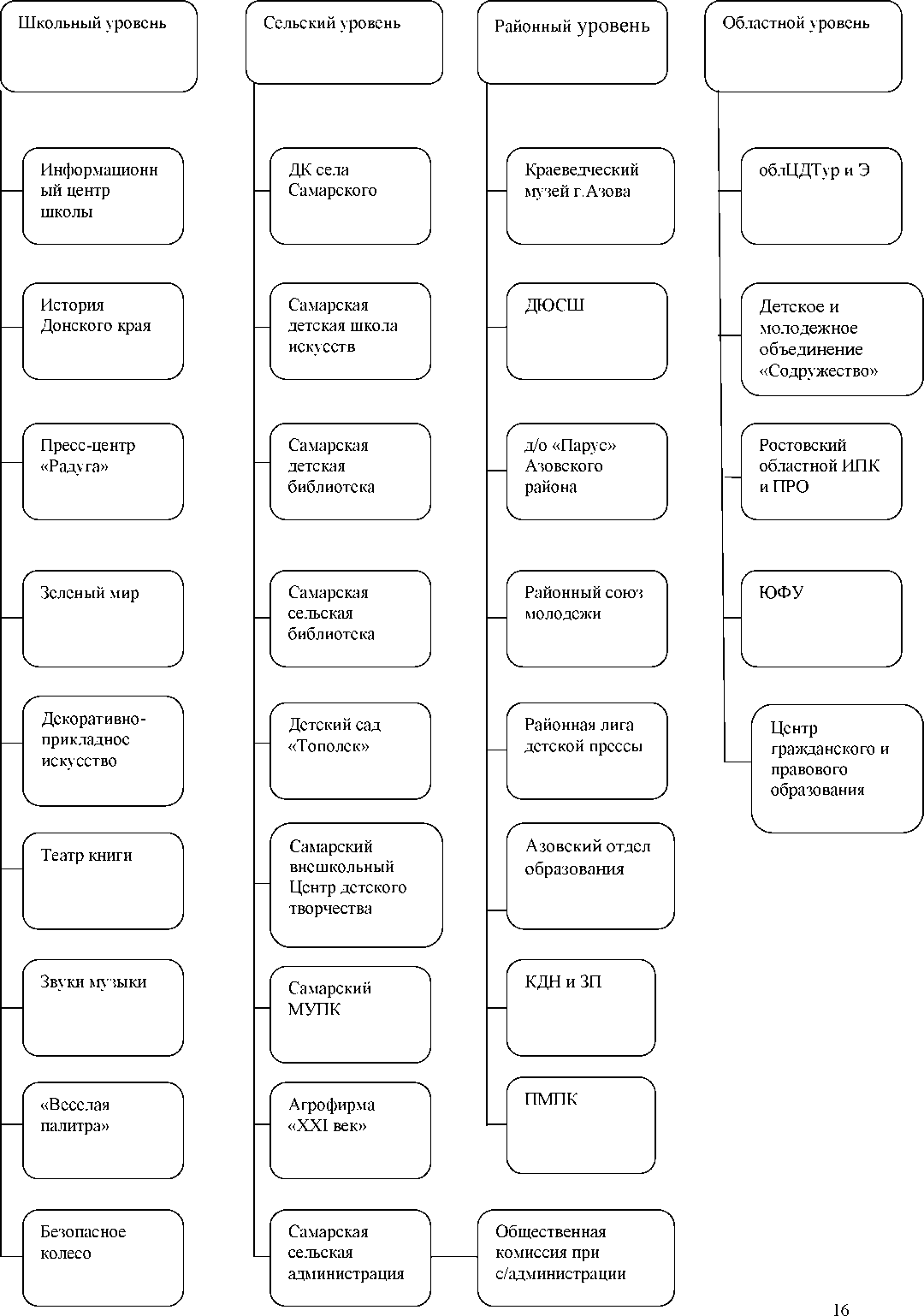 Микросоциум:Внешкольный центр детского творчества, Школа искусств, Дом культуры, сельская библиотека, детская библиотека, МУПК, детский садик «Тополек», агрофирма «XXI век», сельская администрация, общественная комиссия при сельской администрации, ЦРБ, СОМ, Самарский суд.Связи с районом и городом Азовом:Администрация района, районный отдел образования, районная инспекция по делам несовершеннолетних и защите их прав, районная медико-психоло-педагогическая комиссия, Азовский районный союз молодежи, Азовский музей-заповедник, комитет по молодежной политике, средние и общеобразовательные школы Азовского района.Региональные связи:Областной ИПК и ПРО, центр гражданского и правового образования города Ростова- на-Дону, областной центр детского туризма и экскурсий, областной экологический центр, Институт Управления Бизнеса и Права.Межрегиональные и международные связи:Участие в международных интеллектуальных играх «Русский медвежонок», «Кенгуру», «Олимпус».Воспитательная система МБОУ Самарской ООШ № 2Цель воспитательной системы:Формирование правовой культуры личности и обеспечение каждому ребенку условий для духовного, интеллектуального и физического развития, удовлетворение его творческих и образовательных потребностей.Адаптация концепции воспитательной системы «Социокультурный центр на селе по воспитанию правовой культуры личности».Воспитательная система школы охватывает весь педагогический процесс, интегрирует учебную и внеурочную деятельность учащихся, деятельность и общение за пределами школы с учетом влияния социальной и природной среды, средств массовой информации. Система открытая, так как посредством взаимодействия с социумом содействует адаптации и социализации школьников в обществе и изменяется в соответствии с потребностями социума.Воспитательная система основывается на претворении в жизнь трех групп ценностей:группа - «общечеловеческие ценности» (Человек, как личность; Семья, Родина, Россия, Родной язык, Земля, Природа, Знания, Вера, Милосердие, Память, Закон, Право). Центральное место в воспитательной системе школы занимает формирование правовой культуры личности.группа - ценности, отражающие культурно-историческую память и позитивный опыт человечества (организация туристско-поисковой деятельности и краеведения; изучение истоков народных традиций и обычаев жителей Донского края и Южного Приазовья; изучение и сохранение традиций и истории школы).группа ценностей - личностные ценности, формирующиеся в процессе коммуникации и изучения правового поля жизнедеятельности человека. Идея создания для каждого участника образовательного процесса (педагога, ученика, родителя) «Я - концепции», а также идея творчества, как результата развития личности.Основные принципы системы: - признание самоценности человека (ребенка и педагога) и его способности к саморазвитию;- приоритетность субъект-субъектных отношений и взаимодействия в целостном педагогическом процессе; - признание приоритетности воспитания в целостном педагогическом процессе;- духовно-нравственных диалог и сотрудничество на общую пользу как основа взаимодействия педагога и воспитанников, наполненность целостного педагогического процесса нравственным смыслом, ценностноориентированной деятельностью;- направленность воспитания на самоопределение и саморазвитие его субъектов;- открытость пространства для нововведений, ориентированных на творческое саморазвитие воспитанников и педагогов, их свободный выбор принципа взаимодействия педагогов и воспитанников.Осуществление психолого-педагогического сопровождения образовательного процессаКонцепция психолого-педагогического сопровождения в учебно-воспитательномпроцессеПод сопровождением понимается «особая культура поддержки и помощи ребенку в решении задач развития, обучения, воспитания, социализации».Организация психолого-педагогического сопровождения в школе предполагает:содействие администрации и педагогическому коллективу в создании социальной ситуации развития, соответствующей индивидуальности обучающихся и обеспечивающей психологические условия для охраны здоровья и развития личности обучающихся, их родителей и педагогических работников;содействие в приобретении учащимися психологических знаний, умений и навыков, необходимых для получения профессии, развития карьеры и достижения успеха в жизни;оказание помощи обучающимся в определении своих возможностей, исходя из способностей, склонностей, интересов, состояния здоровья;содействие педагогическим работникам и родителям в воспитании обучающихся,профилактика и преодоление отклонений в социальном и психологическом здоровье учащихся.Задачи:составление социально-психологического портрета школьников;определение путей и форм оказания помощи детям, испытывающим трудности в обучении, общении и психическом самочувствии;выбор средств и форм психологического сопровождения школьников в соответствии с присущими им особенностями обучения и общения;организация коррекционно - развивающей и консультативно - просветительской работы в школьном коллективе.Условия для самореализации учащихсяВ школе созданы условия для самореализации учащихся через различные виды и формы деятельности во внеурочной деятельности. Для наиболее полного удовлетворения интересов и потребностей детей школа стремится расширять спектр творческой, интеллектуальной, физической, коммуникативной сфер деятельности ребят через внеурочные формы работы. Все кружки, клубы доступны каждому учащемуся школы, так как работают на бесплатной (бюджетной) основе.Сведения об участии обучающихся в мероприятиях района, области, на федеративном и международном уровне.Результаты участия обучающихся в различных конкурсах и олимпиадахИнновационная деятельность в школе.Инновационный процесс, осуществляемый в нашей школе, затрагивает все сферы образовательной деятельности: воспитание, развитие, обучение.Большое внимание в школе уделяется здоровьесберегающей деятельности. Использование современных методик и технологий, проведение системы воспитательных мероприятий позволяет создать благоприятную и безопасную среду в образовательном учреждении.Особое внимание в школе уделяется управлению качеством образовательного процесса школы. В течение учебного года проводится мониторинг уровня сформированности обязательных результатов обучения.Наша школа ориентирована на гуманитарное образование, именно поэтому мы уделяем большое внимание изучению языков, литературы, истории, обществознания.Новые требования, предъявляемые к образовательному процессу концепцией модернизации образования, внедрение в учебно-воспитательный процесс информационнодиагностической службы, элементов интерактивной школы привели к развитию новых качеств современного педагога. Это не только учитель высокой профессиональной квалификации, но и специалист, свободно владеющий информационными технологиями. Для повышения ИКТ-компетентности 100% учителей прошли курсы повышения квалификации, посещали компьютерные курсы, семинары, обучающие навыкам работы с интерактивным оборудованием, что, безусловно, поднимает образовательный процесс на качественно новый уровень. Учителя для повышения профессиональных компетенций обучаются на дистанционных курсах, участвуют в работе вебинаров и дистанционных семинаров.Таким образом, педагогическому коллективу удалось успешно решить следующие проблемы:- отработаны организационно-педагогические условия, обеспечивающие выбор образовательного маршрута, реализацию прав семьи на качественное образование, индивидуальное сопровождение, охрану здоровья;семье предоставлено психолого-педагогическое консультирование;создана система традиционных праздников школы;активно ведется работа по внедрению ИКТ в учебный процесс;педагоги активно участвуют в конкурсах педагогических достижений; международных проектах;Вместе с тем, дальнейшего решения требуют следующие проблемы:повышение качества образования по программам углубленного обучения при реализации принципа равной доступности образования;совершенствование механизмов, гарантирующих поддержку здоровья и обеспечение личной безопасности ребенка;расширение путей информирования родителей о состоянии дел ребенка;привлечение социальных партнеров;ресурсное обеспечение всех предметных кабинетов;отбор содержания образования и выбор адекватных технологий в условиях многопрофильной дифференциации образования и индивидуализации обучения;выработка критериев оценки достижений учащихся;создание инициативных творческих групп по педагогическим проблемам;презентация достижений учащихся и педагогов на различных уровнях и в различных формах;выработка критериев оценки деятельности педагогических кадров.Исходя из вышеизложенного была сформулирована концепция программы развития школы на 2016-2020 годы.3.4. Итоговая форма качественного анализа потенциала развития школы.В зависимости от объективных условий, размеров финансирования, школа выберет наиболее реально осуществимый сценарий, будет стремиться устанавливать оптимальное диалектическое соотношение между развитием, обучением и воспитанием в наиболее широком смысле этого слова. Она обеспечит индивидуальное развитие учащегося и будет формировать сознательных и ответственных граждан будущего общества. Предполагается, что выпускники школы смогут получить фундаментальные знания, навык постановки и решения различных задач. Образовательный процесс будет строиться на основах компетентностного подхода, с применением ИКТ. Основы обучения квалифицированных специалистов, приносящих прибыль в любой сфере деятельности, закладываются в условиях профильного обучения. Для достижения поставленных целей школа предлагает разнообразные пути разумного сочетания различных форм обучения, в том числе в малых группах.Анализ актуального уровня развития школы в ходе выполнения программы развития школы на 2012-2017 года в динамике выявил ряд позитивных тенденций:Процент общей успеваемости учащихся (100%); повышение качества знаний;Стабильность показателей: количество отличников и хорошистов; медалистов; выпускников, поступающих в вузы на бюджетной основе;Высокие результаты сдачи учащимися экзаменов в форме ГИА;Положительная динамика количества участников и победителей; творческих конкурсов и соревнований;□ Рост числа учащихся, занимающихся исследовательской деятельностью;За период с 2012 по 2017 гг. из школы до получения основного общего образования не было отчислено ни одного учащегося;Тенденция увеличения числа учащихся, прибывших в школу;Повышение интереса к школе родителей и учащихся, связана с общественным мнением о результатах обучения, комфортности пребывания, развитии учащихся;Усовершенствование методов обучения: освоение технологии личностно ориентированного, вариативного обучения, проектного метода;Изменение содержания и форм работы по повышению квалификации педагогов: поиск способов самообразования; экспериментально-исследовательская работа;Организация системы предпрофильной подготовки учащихся;Изменение подходов к управленческой деятельности, к обсуждению вопросов планирования. Получение обратной связи.Ясные стратегические направления во внутришкольном управлении: оптимизация организационно-педагогических условий способствующих развитию гражданской активности и сознательности учащихся; модернизация контрольно-оценочной системы школы.Слабые стороны:Отрицательная динамика количества участников и победителей предметных олимпиад регионального уровня.Недостаточное использование информационных технологий и дистанционного обучения в организации самостоятельной работы учащихся (в том числе домашней работы).Недостаточное включение педагогов в реализацию прогрессивных образовательных проектов.Для решения выявленных проблем ставятся следующие задачи:совершенствование работы над качеством образования и социальная адаптация учащихся в реальной жизни;совершенствование системы работы программы «Одарённые дети»;развитие проектной деятельности учащихся; использование интернет-технологий в работе учителей и учащихся как средства для ликвидации перегрузок учащихся, повышения уровня познавательных интересов и возможности самореализации и раскрытия скрытых возможностей;развитие форм государственно-общественного управления;Определены точки роста:Обновление содержания образования;Формирование правовой культуры и развитие избирательных возможностей ребёнка;Технологическое проектирование доступности качественного образовательного процесса на деятельностно-регулятивной основе.Педагогическое сопровождение и развитие «одарённости» учащихся.Концепция Программы развития школыОсновными концептуальными идеями построения Программы развития школы являются принципы демократизации, сотрудничества, социальной адекватности, преемственности, гуманизации и реализации общероссийских, муниципальных правовых актов и постановлений, регулирующих деятельность образовательных учреждений.Основная целевая установка - Создание безопасных комфортных условий образовательной среды для сохранения здоровья всех участников образовательного процесса, предоставления качественных образовательных услуг с учетом индивидуальных особенностей учащихся, сочетая традиции и новации, обеспечения возможности приобщения к культурному наследию Ростовской области, России и знакомству с культурой народов других стран.Принципы реализации концептуальных идей программы развитияСоциально-педагогическая миссия школы состоит в удовлетворении образовательных запросов учащихся и их родителей, создании условий для социальной адаптации подрастающих граждан демократической России. Неповторимость и индивидуальность личности учащегося, гибкий учет его способностей, склонностей и образовательных потребностей составляют главную ценность, на основе которой проектируются все звенья образовательного процесса в ОУ.К основным принципам реализации концептуальных идей программы развития в свете вышесказанного относятсяЛичностная ориентированность общего развития.Под личностно-ориентированным образованием, понимается образование, обеспечивающее развитие, саморазвитие и продуктивную самореализацию личности ученика, происходящую с опорой на его индивидуальные особенности, как субъекта познания и его предметной деятельности. Предполагается культурологический ориентир содержания общего среднего образования, в наибольшей степени соответствующий установкам гуманистического мышления, расширяющий соответствующий научноориентированный подход к обучению и обеспечивающий воспитательный характер образования.Гуманизация содержания образования.Построение отношений участников образовательного процесса на основе смены стиля педагогического общения - от авторитарного к демократическому. Результат гуманистической направленности в образовании - становление человека, способного к сопереживанию, готового к свободному гуманистически ориентированному выбору и индивидуальному интеллектуальному усилию, уважающего себя и способного уважать других.Принцип универсальности.Преодоление устаревшей идеи сведения образования к простой передаче знаний, формирование с помощью образования социального человека, раскрытие его природной сущности, формирование его во всей полноте возможностей, данных ему природой.Фундаментальность.Концептуальное изучение законов мира, направленность образования на универсальные и обобщенные знания, на формирование общей культуры и развития мышления.Принцип открытости школьного пространства.Предполагает обмен информацией с окружающей социально-культурной средой, включённость педагогического и ученического коллектива в жизнь села, района, региона, привлечение родительской общественности к выработке и принятию важных для школы решений.Исходя из анализа работы школы и основных ориентиров деятельности, были разработаны четыре целевые программы: "Качественное образование", «Здоровое поколение", "Воспитание", "Менеджмент", каждая из которых включает несколько модулей.Перспективная модель выпускника 2021 года.В современной ситуации определяющими качествами личности, входящей в постиндустриальную эпоху, должны стать: кругозор, компетентность и профессионализм, толерантность и гражданственность. Эти качества находят выражение в знаниях, умениях и навыках, которые помогут вывести свою страну на мировой уровень.Идеальная модель выпускника щколы - это носитель национальных и общечеловеческих традиций, который руководствуется в своих действиях нравственными принципами, свободен от конъюнктурных влияний в выборе поведения, ответственен перед совестью.Учитывая основные ценности и цели школы, а также содержание ее социально-педагогической миссии, наиболее целесообразным представляется выбор модели выпускника, соответствующий следующим ожиданиям основных субъектов образования, включающую:Культурный кругозор и широту мышления.Физическая развитость.Умение жить в условиях рынка и информационных технологий.Уважительное отношение к национальным культурам народов Российской Федерации, владение родным языком и культурой.Наличие коммуникативной	культуры.Готовность выпускника школы к достижению высокого уровня образованности на основе осознанного выбора программ общего и профессионального образования.Способность к выбору профессии, ориентации в политической жизни общества, выбору социально ценных форм досуговой деятельности, к самостоятельному решению семейно-бытовых проблем, защите своих прав и осознанию своих обязанностей на основе традиций национальной духовной культуры.Таким образом, программа развития школы содержит все приоритетные направления образования, которые планирует реализовывать через систему целевых программ, используя современные технологии. Сочетая традиции и инновации, школа планирует создать все условия для качественного образования в условиях современного мира.Целевые программыЦЕЛЕВАЯ ПРОГРАММА «КАЧЕСТВЕННОЕ ОБРАЗОВАНИЕ»Данная целевая программа реализуется через следующие модули: «Выбор», "Проектная и исследовательская деятельность", «Информационные технологии»Модуль «Выбор»Цель: получение каждым учащимся востребованного им качественного образования, соответствующим его склонностям, интересам и возможностямЗадачи:индивидуализация образовательного процесса за счет многообразия образовательных программ;конкурентоспособный уровень образования как по содержанию образовательных программ, так и по качеству образовательных услуг;совершенствование содержания и технологий образования;совершенствование системы оценки качества знаний.Мероприятия по реализации:Ожидаемые результаты:Обеспечение учителей методическим оснащением разноуровневых подходов к реализации образовательной программы расширенного начального обучения и образовательной программы основной и старшей школы.Совершенствование системы оценки качества знанийПовышение качества образования Критерии результативностиуспешное выполнение учащимися требований образовательного стандарта;применение учителями современных образовательных технологий;успешное поступление в СУЗы выпускников школы;характеристика личностных и социально значимых достижений учащихся и педагогов;•  информационно-управленческая обеспеченность реального выбора.Модуль "Проектная и исследовательская деятельность"Цель: способствовать развитию познавательных интересов и исследовательских умений учащихся, приобретению умений самостоятельно работать с информацией.Задачи:выявление образовательного запроса учащихся, с целью определения приоритетных направлений исследовательской деятельности;разработка системы проектной и исследовательской деятельности в рамках образовательного пространства школы;разработка рекомендаций к осуществлению ученических проектов;обучение учащихся проектной деятельности;обеспечение консультативной поддержки и практической помощи участникам проекта в постановке задач, в сборе информации, её обработке;создание системы критериев оценки работ, премирования и награждения победителей.Мероприятия по реализации:Ожидаемый результат:повышение качества образования;создание пакета рекомендательных и методических разработок по проектной деятельности;повышение коммуникативной культуры учащихся;развитие у учащихся навыков исследовательской деятельности;повышение интереса к предметным и межпредметным областям знаний.увеличение доли обучающихся, активно занимающихся проектной деятельностью в соответствии с профилем, рост их личностных достижений.Критерии результативности:повышение результативности образовательного процесса;вовлеченность учащихся в исследовательскую и проектную деятельность школы;участие учащихся в конференциях на районном и региональном уровне.Модуль «Информационные технологии»Цель: создание условий для совершенствования и реализации возможностей педагогического коллектива и учащихся в области информационных и коммуникационных технологийЗадачи:Максимальное использование преимуществ ИКТ для повышения качества образования детей, сохранения здоровья учащихсяДостижение	уровня профессиональной квалификации работников,позволяющей реализовывать современные модели учебного процесса с использованием ИКТУчастие в создании и развитии информационного пространства района, реализация связей и взаимодействия между всеми участниками образовательного процессаОрганизация проектной деятельности учащихся с использованиеминформационно-коммуникационных технологий и ресурсов информационной среды.Ожидаемый результатснижение перегрузок учащихся за счет эффективного использования современных информационных технологий;формирование системы методической поддержки преподавателей в области новых информационных технологий.Критерии результативности:наличие концепции информационно-образовательной среды;внедрение образовательных программ с использованием информационно-коммуникационных технологий (Увеличение числа программ);расширение качественного образования на основе использования современных образовательных технологий;использование информационно-коммуникационных технологий за последние три года (количество автоматизированных диагностических материалов, использование компьютерных учебников, УМК использующие графические и мультимедийные возможности компьютера).ЦЕЛЕВАЯ ПРОГРАММА «ЗДОРОВОЕ ПОКОЛЕНИЕ»Данная программа реализуется через следующие модули: «Физическое здоровье», «Психологическая компетентность ».Модуль «Физическое здоровье»Цель: обеспечение условий для поддержания и укрепления физического здоровья учащихся.Задачи:формирование у учащихся представлений о здоровом образе жизни; информационное обеспечениепрофилактика гиподинамии, переутомления у учащихся; создание условий для повышения иммунитета у учащихся;создание условий для повышения работоспособности учащихся.Мероприятия по реализации:Ожидаемые результаты:повышение работоспособности всех участников образовательного процесса;снижение заболеваемости у учащихся;снижение риска возникновения переутомления и гиподинамии у учащихся;повышение интереса у учащихся к школьным мероприятиям и пребыванию в школе;формирование у учащихся представлений о здоровом образе жизни;развитие творческого потенциала у учащихся;повышение социальной компетентности у учащихся;повышение удовлетворенности и заинтересованности в школе у родителей. Критерии результативности:наблюдаемое поведение учащихся: активность в реализации различных соц. проектов и проч.;обратная связь (оценка) со стороны родителей, учителей;наличие у учащихся представлений о здоровом образе жизни и стремление его реализовывать;улучшение состояния здоровья у учащихся.Модуль «Психологическая компетентность»Цель: создание и дальнейшее обеспечение системы социально-психологических условий, способствующих успешному обучению и развитию личности учащегося.Задачи:повышение психологической компетентности у участников образовательного процесса;профилактика профессионального выгорания у учителей;профилактика социальной беспомощности у учащихся; повышение качества обучения и воспитания в школеМероприятия по реализации:Ожидаемые результаты:снижение конфликтности в отношениях учитель-ученик, ученик-родитель, учитель-родитель;повышение комфортности пребывания в школе и обучения для учителей и учащихся; развитие ответственного поведения и повышение дисциплины у учащихся; повышение качества обучения и воспитания в школе.Критерии результативности:наблюдаемое поведение учащихся;обратная связь (оценка) со стороны родителей, учителей; применение учителями ЗОТ;степень активности участия учителей в мероприятиях, направленных на повышение профессиональной квалификации, психологической компетентности.ЦЕЛЕВАЯ ПРОГРАММА «ВОСПИТАНИЕ»Данная целевая программа реализуется через следующие модули: «Успех», «Патриот».Модуль «Успех»Цель: Формирование позитивных ценностей, развитие навыков общения, целеполагания, планирования, а также обобщения собственных результатов.Задачи:Обучить учащихся созданию портфолио.Создание системы имитационных и ролевых игр, мероприятий с элементами групповой дискуссии;Обучение техникам и приемам саморегуляции и самоконтроля.Включение в систему воспитательной работы тренингов и игровыхупражнений, направленных на развитие навыков общения, целеполагания и планирования 	Мероприятия по реализации:модулю, обобщение опыта работыОжидаемый результат:Создание наиболее эффективной формы "портфолио ученика"Повышение мотивации к учебной деятельности учащихся и активному проявлению способностей в сфере дополнительного образования и творчества;Активное участие в мероприятиях села и района;Формирование модели конкурентоспособного выпускникаМодуль «Патриот»Гражданско-патриотическое воспитание в школе - это целенаправленный, нравственно обусловленный процесс подготовки учащихся к функционированию и взаимодействию в условиях демократического общества, к инициативному труду, участию в управлении социально ценными делами, к реализации прав и обязанностей, а также укрепления ответственности за свой политический, нравственный и правовой выбор, за максимальное развитие своих способностей в целях достижения жизненного успеха.Программа предполагает взаимосвязь таких понятий как «гражданское образование» и «патриотическое воспитание». Работа по гражданско-патриотическому воспитанию осуществляется через организацию учебных занятий, проведение внеклассной и внеурочной работы. Основной формой учебной работы остается урок, который в воспитательной системе становится воспитательным комплексом, где интегрируются воспитательные воздействия в целостный воспитательный процесс. Поэтому для повышения воспитывающего характера обучения целесообразно:усилить гуманитарную направленность всех учебных дисциплин: в традиционные предметы включить материал помогающий детям понять себя, мотивы своего поведения, отношения к окружающим, проектировать свою жизнь.использовать активные формы и методы образовательной деятельности, ее открытости, разнообразие учебно-методических материалов, форм и приемов учебной и внеучебной работы, развивающей знания и навыки, повышающие социальную и культурную компетентность личности.Воспитательная система охватывает весь педагогический процесс, интегрируя учебные занятия, внеурочную жизнь детей, разнообразную деятельность и общение, влияние социальной и предметно-эстетической среды.Основные формы работы по реализации программыСодержание гражданско-патриотического воспитания основывается на соответствующих формах воспитательной работы:Тематические классные часы;Ведение курса обществознание с 5-9 класс;Посещение музеев;Работа школьного пресс - центра;Изучение истории своей семьи, семейных традиций;Изучение народных традиций и обычаев, истории своего села, школы;Проведение общешкольных мероприятий;Проведение акций «Красная гвоздика», «Пожилой человек», «Мы помним о Вас», встреч с ветеранами ВОВ и участниками боевых действий в горячих точках;Экскурсии по городам России;Военно-спортивная игра «Зарница»;Участие в конференциях, конкурсах, смотрах.Механизм реализации программыМеханизм реализации программы основывается на совершенствовании методов работы школы и всех заинтересованных сторон, в целях обеспечения влияния на процесс воспитания, консолидации и координации деятельности.Ожидаемые результатыОценка результативности реализации программы осуществляется на основе использования системы объективных критериев, которые выступают в качестве обобщенных оценочных показателей.Критерии:Наличие социального положительного опыта;Наличие устойчиво-положительной гражданской позиции;Участие учащихся в общественной деятельности школы, а так же в деятельности общественных организаций;Сформированность интеллектуального потенциала личности;Сформированность нравственного потенциала учащихся;Сформированность основ коммуникативных навыков.Критерии результативности:разработанная и действующая модель портфолио,участие детей в районных, областных конкурсах и олимпиадах,участие детей, в социально-значимой деятельности (поисковая, социальное проектирование и т.д.),поступление в ВУЗы,степень удовлетворенности учащихся и родителей качеством работы школы по результатам анкетирования.ЦЕЛЕВАЯ ПРОГРАММА «МЕНЕДЖМЕНТ»Данная целевая программа реализуется через следующие модули: «Система управления», «Кадры», «Самоуправление»Модуль «Система управления»Цель: Совершенствование системы управления школы, формирование благоприятной образовательной средыЗадачи:внедрение в управление школой технических систем, реализация новых информационных технологий в управлении школой;совершенствование структуры и функциональной направленности системы управления школы;улучшение эргономических условий для организации и осуществленияпрофессионально-педагогической деятельности специалистов школы. Мероприятия по реализации:Ожидаемый результат:Создание эффективной системы управления, создающей благоприятные условия функционирования и развития для всех участников образовательного процессаКритерии результативности:приоритетная ориентация образовательного учреждения при выстраивании стратегии своей деятельности на интересы основных участников образовательного процесса;высокие показатели уровня эмоциональной комфортности субъектов образовательного процесса;формирование имиджа школы в образовательной сети района как образовательного учреждения, предоставляющего качественное образование;привлечение новых педагогических кадров.Модуль «Кадры»Ожидаемый результат:Создание системы работы с педагогическими кадрами разной категории, обеспечивающей гибкое реагирование на изменение образовательной ситуации.Критерии результативности:увеличение числа учителей, повысивших квалификацию;увеличение числа внедряемых новых педагогических технологий (ИКТ и др.);разнообразие форм получения методической помощи и повышение квалификации;результаты аттестации; показатели участия в конкурсе педагогических достижений;обеспеченность кадрами.Модуль «Самоуправление»Цель: проектирование и внедрение в деятельность школы системы общественного управления, для повышения доступности качественного образования и увеличении роли общественного контроля в деятельности образовательного учрежденияЗадачи:создание попечительского совета;создание системы обратной связи;развитие материально-технической базы образовательного учреждения;поддержка internet-сайта.Мероприятия по реализации:Ожидаемый результат:развитие материальной базы образовательного процесса;налаживание системы обратной связи;активное участие школы в системе социального партнерства района;эффективное обеспечение реализации образовательных запросов местного сообщества.Критерии результативности:создание инновационной системы управления, отражающей интересы как основных субъектов образовательного процессаувеличение числа семей, оказывающих поддержку педагогическому коллективу в организации процесса обучения и воспитания.Наименование разделовСтраницыПаспорт программы развития3Введение5Социо-экономическая характеристика и особенности реализации образовательного процесса в микрорайоне7Анализ результатов деятельности школы9Концепция программы развития21Целевые программы23Качественное образование23Здоровое поколение26Воспитание29Менеджмент33Кол. чел.%Всего педагогических работников (количество человек)12 100У комплектованность штата педагогических работников (%)100100Из них внешних совместителейИз них внешних совместителей18,3Наличие вакансий (указать должности):Наличие вакансий (указать должности):00Образовательный уровень педагогических работниковс высшим образованием1191,6Образовательный уровень педагогических работниковсо средним профессиональным образованием18,3Образовательный уровень педагогических работниковс общим средним образованием00Прошли курсы повышения квалификации за последние 3 годаПрошли курсы повышения квалификации за последние 3 года12100Имеют квалификационную категориюВсего1083,3Имеют квалификационную категориюВысшую18,3Имеют квалификационную категориюПервую975Имеют квалификационную категориюСоответствие занимаемой должности18,3Имеют квалификационную категориюБез категории18,3№ п/пПредметы9Класс % от общего количества9 Класс (ГВЭ)% от общего1Русский язык1184,6215,42Математика1184,6215,46Биология1184,6--7География1184,6--№п/ппредметКоличество учащихся допущенных к ОГЭСдавал и ОГЭУспеваемость(%)Качество (%)«5»1Русский язык111110027,332Математика111110054,5-4Биология11111009-5География111110036,4-№п/пНазвание конкурсаКол-вочеловекРезультат1.Областная научно-практическая конференция ДАНЮИ1участник2.Общероссийская предметная олимпиада школьников «Олимпусик»15место - 3место - 4место - 83.Международный конкурс по иностранному языку «Британский Бульдог»19место - 1 чел.,место - 2 чел.,место - 2 чел.4.Дистанционная олимпиада «Инфоурок»48место - 9 чел.,место - 13 чел.,место - 11чел.5.Международный математический конкурс «Кенегуру»37место - 3 чел.,место - 6 чел.,место - 4 чел.6.Международный конкурс «КИТ»32место - 1 чел.,место - 2 чел.Место – 3 чел7.Всероссийский конкурс «Русский медвежонок»35место - 1 чел.,место - 3 чел.,место - 2 чел.8«Безопасное колесо - 2016»44 место9Первенство Ростовской области по самбо и дзюдо31 место, 2 место, 3 место10Мини-футбол в рамках Спартакиады7участие11.Фотоконкурс «Ура, каникулы!»2участие12.Районный конкурс военно-патриотической песни «Гвоздики Отечества»7участиеМероприятияСрокиОтветственныйАнализ использования УМК учителями школы2017-2018АдминистрацияКорректировка образовательной программы школы2017-2018АдминистрацияРазработка индивидуальных образовательных маршрутов учеников2017-2018Администрация Кл. руководителиОрганизация работы по информированию учащихся и родителей о профильном обучение.2017-2018Администрация Кл. руководителиСоздание банка элективных курсов для предпрофильной подготовке2017-2018МСВведение технологии портфолио для учащихся 9 кл.2018-2020МС, Зам. дир-ра по УВРРазработка новой системы оценки качества знаний, внедрение электронной системы оценивания достижений учащихся2017-2020Администрация, МСПроведение педагогической диагностики, обеспечивающей сопровождение и поддержку ученика в образовательном процессе;2017-2021Администрация, МСВнедрение современных образовательных технологий2017-2021МСОрганизация обмена опытом работы учителей о путях выявления личностных и социально-значимых результатах ученика в образовании2019-2021АдминистрацияМероприятияСроки ОтветственныеПроведение анкетирования учащихся с целью определения приоритетных направлений учебно-проектной деятельности.2017-2018Зам. дир-ра поУВР, МОВыбор направлений и тем исследовательских и проектных работ согласно данным анкетирования2017-2018Зам. дир-ра по УВР, МО, учителяРазработка положений, критериев и системы оценивания работ2017-2018Зам. дир-ра по УВР, МС, учителяСоставление системы исследовательской и проектной деятельности учащихся школы на учебный год2018-2019Зам. дир-ра по УВР, МС, учителяФормирование инфраструктуры, обеспечивающей исследовательскую деятельность учащихся.2018-2021Зам. дир-ра по УВР, МС, учителяПроведение конференции учащихся, размещение материалов конференции на сайте школы2019-2021Зам. дир-ра по УВР, МС, учителяВнедрение системы исследовательской и проектной деятельности учащихся в образовательную среду школы2019-2021Зам. дир-ра по УВР, МС учителя,Анализ материалов и системы работы проектной и исследовательской деятельности, планирование дальнейшей работы2019-2021Зам. дир-ра по УВР, МС№МероприятияСрокиОтветственный1.Определение, апробация и внедрение современных подходов к применению информационных технологий и телекоммуникаций в образовании.2017-2018Председатели МО, заместитель директора по УВР2.Создание в ОУ системы электронного документооборота.2017-2018Администрация, заместитель директора по УВР3.Оснащение кабинетов начальной школы мультимедийным оборудованием (сканер, интерактивная доска наушники, колонки)2017-2019Администрация, заместитель директора по УВР4.Приобретение пакетов необходимого лицензионного программного обеспечения2017-2018заместитель директора по УВР5.Создание фонда обучающих и контролирующих программ по предметам, включая мультимедиатехнологии.2017-2018Учителя МС6.Внедрение системы работы по конструированию учителем системы творческих занятий по своему предмету с использованием ИКТ Создание школьной единой информационной среды.2017-2018Председатели МО заместитель директора по УВР7.Из учение и внедрение инновационного педагогического опыта в систему воспитательной работы, использования информационных технологий в организации внеурочной деятельности обучающихся.2017-2020заместители директора по УВР и ВР8.Проведение интегрированных уроков с использованием ИКТ2018-2019Учителя школы, МС9.Участие школы в международных Интернет-проектах2018-2020Учителя школы, МС, заместитель директора по УВР, ВР10.Создание банка мультимедийных уроков2017-2019Зам. дир-ра по УВР, МС11.Создание медиабиблиотеки для методической поддержки учебного процесса.2019-2020Зам. дир-ра по УВР, МС12.Анализ деятельности с представлением результатов на педагогическом совете школы, планирование дальнейшей работы2019-2020Зам. дир-ра по УВРМероприятияСрокиОтветственныйСоздание базы данных и информирование родителей о возможных видах и местах активного отдыха учащихся во внеурочное время, в праздничные, выходные дни, каникулы2017-2019(далеекорректировка по мере изменения ситуации в сфере услуг)Администрация,классныеруководители, служба сопровождения сайтаОрганизация «дней здоровья» для учащихся с выездом в «зеленые зоны»2017-2021Администрация,классныеруководителиОборудование места для активного отдыха учащихся во время перемен (теннисный стол, дартс и проч.)2018-2019Администрация, учителя физ.культурыОбеспечение учащихся занятиями физкультуры, соответствующими их группам здоровья и принятым нормативам2017-2020Администрация,учительфизкультуры,медработникСоздание базы данных и информирование родителей об услугах по обеспечению детей и подростков с различными группами здоровья занятиями физкультурой, осуществляемых сельскими и районными медицинскими учреждениями2017-2019Администрация, учитель физкультуры, медработник, служба сопровождения сайтаВнедрение спортивных мероприятий для учащихся (футбол, эстафеты, игры типа «Зарницы» и т.п.), в том числе с участием учителей и родителей2017-2019Администрация, учителя физкультурыРазработка и проведение комплексной программы мероприятий, направленных на формирование у учащихся представлений о здоровом образе жизни (включение соответствующих тематических бесед , классные часы, встречи со специалистами -врачи, экологи и проч.)2017-2019Администрация, учитель физкультуры, медработник, служба сопровождения сайтаОборудование стендов наглядной информацией, пропагандирующей здоровый образ жизни2017-2019Администрация,учитель физкультуры,медработник,классныеруководители,службасопровождения сайтаОрганизация внутришкольных мероприятий, направленных на формирование у учащихся представлений о здоровом образе жизни (конкурсы - рисунок, плакат; конференция и проч.)2017-2019Администрация,учительфизкультуры,классныеруководители,социальный педагог,службасопровождения сайтаОрганизация в школе полноценного питания во второй половине дня2017-2019АдминистрацияОбеспечение участия учащихся (и учителей) в сельских и районных мероприятиях, направленных на формирование у учащихся представлений о здоровом образе жизни2018-2021Администрация,учительфизкультуры,классныеруководители,службасопровождения сайтаАнализ деятельности с представлением результатов на педагогическом совете школы, планирование дальнейшей работы2019-2021Администрация,службасопровождения сайтаМероприятияСрокиОтветственныеРазработка и проведение тренинговых занятий для учащихся и учителей, направленных на развитие у них коммуникативной компетентности2017-2019служба сопровожденияРазработка и проведение групповых психологических занятий с участием учащихся и учителей и учащихся и родителей, направленных на повышение их психологической компетентности, коррекцию их взаимоотношений2018-2019служба сопровожденияРазработка и проведение комплексной программы мероприятий, направленных на реализацию социальных проектов в совместной деятельности учащихся и учителей2017-2019Администрация, методическая службаРазработка и проведение групповых психологических занятий для учителей, направленных на профилактику профессионального выгорания2017-2019служба сопровожденияРазработка и проведение групповых психологических занятий для родителей направленных на повышение их психологической компетентности, коррекцию их взаимоотношений с детьми2017-2019служба сопровожденияРазработка и проведение цикла семинаров для учителей и родителей, направленных на повышение их психологической компетентности2017-2019служба сопровожденияРазработка и внедрение системы мотивации учителей на повышение качества профессиональной деятельности; повышение профессиональной квалификации, психологической компетентности2017-2021АдминистрацияВнедрение в учебный процесс ЗОТ (здоровьесберегающих образовательных технологий)2017-2020Администрация, методическая службаАнализ деятельности с представлением результатов на педагогическом совете школы, планирование дальнейшей работы2019-2021Администрация, служба сопровожденияМероприятияСрокиОтветственныеПроведение анкетирования членов педагогического коллектива и членов совета ученического самоуправления о формах учёта индивидуальных достижений учащихся;2017-2018Зам. дир-ра по ВР,психолог,соц.педагогРазработка наиболее эффективной формы индивидуального и коллективного портфолио, совершенствование профориентационной работы2017-2018Педагог-психолог Зам. дир-ра по ВР соц.педагогРазработка системы мероприятий, направленных на развитие навыков общения, целеполагания и планирования с использованием традиционных и инновационных форм.2017-2018Зам. дир-ра по ВРпсихолог,соц.педагогРасширение информационного спектра о проводимых конкурсах и олимпиадах2018-2019Зам. дир-ра по ВРСовершенствование работы с социально-неблагополучными семьями.2017-2019Социальный педагогРазработка и внедрение системы поощрений2017-2019Зам. дир-ра по ВР, детское объединениеПроведение тематического семинара2017-2020Зам. дир-ра по ВРпсихолог,соц.педагогОрганизация совместного проектирования с учащимися их индивидуальных и групповых достижений2019-2021Кл. руководителипсихолог,соц.педагогАнализ достоинств и недостатков работы по данному2017-2021Зам. дир-ра по ВРНаправление№п/пМероприятиеСрокиОтветственныеНаучнометодическоеобеспечение1Систематизация нормативной базы (федеральные программы, образовательные программы, методические письма и др.)2016-17 г.Администрация2Изучение позитивного опыта деятельности ОУ района, области, России по организации и содержанию гражданско-патриотического воспитания2016-17 г.Руководители МО гуманитарного цикла и классных руководителей3Проведение семинаров: Права человека в современном мире; Социальногражданская компетентность2018-2019Заместитель директора по ВР4Представление позитивного опыта учителей-предметников и классных руководителей2019-2020Заместители директора по УВР, ВРРабота с учащимися1Развитие гражданско-правового сознания на уроках.2017-2021Учителя-предметники2Проведение тематических классных часов по курсу «Г раждановедение»2017-2021Классныеруководители3Знакомство учащихся с выдающимися гражданами России и мира.2017-2021Классныеруководители4Проведение традиционной игры «Выборы»ЕжегодноЗаместитель директора по ВР5Проведение предметных декадЕжегодноЗаместители директора по УВР6Участие в районных и областных смотрах и конкурсахЕжегодноЗаместители директора по УВР, ВР7Проведение экскурсийКлассныеруководители8Проведение месячника военнопатриотической работыЕжегоднофевральЗаместитель директора по ВР Учитель ОБЖ Классные руководители9Организация проектной деятельности «Моя родословная», «Наша Школа »ЕжегодноЗаместитель директора по ВР10Организация школьного самоуправления2017-2021Заместитель директора по ВР, Старшая вожатаяРабота с родителями1Проведение родительских собранийПостоянноАдминистрация2Привлечение родителей к участию в общешкольных мероприятияхПостоянноКлассныеруководители3Участие родителей в организации экскурсийПостоянноКлассныеруководителиРабота психолога1Проведение исследования по изучению уровня воспитанности учащихсяЕжегодноПсихолог2Проведение сравнительного анализа по полученным данным, в ходе проведения диагностикиЕжегодноПсихологМероприятияСрокОтветственныеАнализ существующей системы управления, выявление достоинств и недостатков.2017-2018АдминистрацияИсследование степени удовлетворенности условиями и системой управления2017-2019Социально-психолог.службаРазработка модели системы управления, соответствующей современным целям и задачам ОУ2017-2019АдминистрацияОбновление и совершенствование нормативноправовой документации.2017-2018АдминистрацияРазработка и проведение мероприятий, способствующих формированию позитивного имиджа учреждения, корпоративной культуры (тренинги, игровое моделирование)2017-2019Социально - психологическая службаСоздание единой административноинформационной сети2017-2019АдминистрацияДеятельность по осуществлению изменений организационной культуры с подведением результатов на педагогическом совете2018-2019АдминистрацияАнализ изменений, составление плана дальнейшей работы2019-2021АдминистрацияМероприятияСрокОтветственныйОпределение социального потенциала общественного управления в деятельности школы2017-2018АдминистрацияРазработка модели общественного управления, создание Управляющего совета.2018-2019АдминистрацияСовершенствование и поддержка Интернет-сайта с целью информирования о деятельности школы местного сообщества2018-2019СлужбаинформатизацииСовершенствование работы Управляющего совета образовательного учреждения, и создание фонда развития школы2019-2020АдминистрацияРазработка новых и развитие имеющихся форм обратной связи между школой и родителями:Участие родителей в проведении внеклассных мероприятий, экскурсий, и дней здоровьяПосещение родителями классных родительских собраний и дней открытых дверей школы2019-2020Управляющего СоветПроведение общественной экспертизы эффективности системы управления2019-2021Совет ШколыПрогнозирование перспективных направлений развития общественного управления на открытой конференции2019-2021Совет Школы